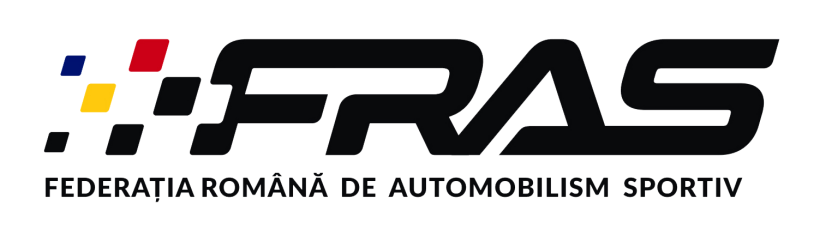 MANDAT DE REPREZENTARE

la Adunarea Generală Anuală a
Federaţiei Române de Automobilism Sportivdin 14 martie 2022Clubul sportiv...................................................................cu sediul în .......................................................................reprezentat de .................................................................în calitate de Preşedinte, mandatăm pe domnul/doamna...........................................................................................
legitimat/ă cu C.I. Seria.....................nr............................,având funcţia de  .............................................................
să ne reprezinte la Adunarea Generală Anuală a 
Federaţiei Române de Automobilism Sportiv, care se va desfăşura online, în data de 14 martie 2022, ora 17:00. 

Preşedinte
(semnătură şi ştampilă)NUME CLUB SPORTIV